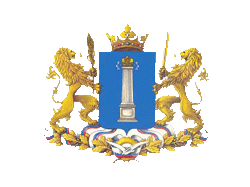  Министерство финансов Ульяновской области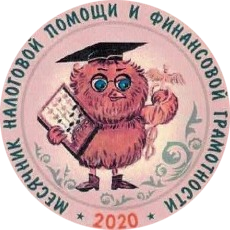 г. Ульяновск,  2020 годСодержаниеДанная брошюра подготовлена аналитиком отдела                        по вопросам резервов роста доходов бюджета и взаимодействия с федеральными структурами департамента по вопросам налоговой политики, доходов бюджета и государственного долга Министерства финансов Ульяновской области Мироновой О.Ю. при использовании информации                                с официальных сайтов ФНС, Росреестра, ОГКУ «Региональный земельно – имущественный информационный информационный центр», юридической социальной сети https://www.9111.ru и др..Вопросы налогового законодательства.Обращаем Ваше внимание, что информацию о ставках и льготах по имущественным налогам (регионального и местного уровня) Вы можете получить, воспользовавшись сервисом Имущественные налоги: ставки и льготы Ответ:Минимальный предельный срок владения объектом при продаже недвижимого имущества (приобретенного после 01.01.2016) в целях освобождения от налогообложения полученного дохода Законом Ульяновской области не установлен.Источник: Статья 217.1 Налогового кодекса Российской ФедерацииОтвет:На территории Ульяновской области налог на имущество физических лиц исходя из кадастровой стоимости объектов налогообложения исчисляется, начиная с налогового периода 2018 годаИсточник: Статья 1 Закона Ульяновской области от 22.09.2017 №112-ЗОВопрос:Ответ:На территории Ульяновской области Министерство строительства и архитектуры Ульяновской области уполномочено на включение объектов налогообложения в Перечень объектов недвижимого имущества, налоговая база в отношении которых определяется как кадастровая стоимость. С данным Перечнем можно ознакомиться на сайте daig.ulregion.ru.Источник: Пункт 2.2. раздела 2 Положения о Министерстве строительства и архитектуры Ульяновской области (утв. Постановлением Правительства Ульяновской области от 16.11.2018 №25/557-П)Обращем Ваше внимание, что информацию о ставках и льготах по имущественным налогам (регионального и местного уровня) Вы можете получить, воспользовавшись сервисом Имущественные налоги: ставки и льготы Вопрос:Куда обратиться в целях получения выписки из ЕГРЮЛ (листов записи ЕГРЮЛ, дубликатов свидетельств о постановке на налоговый учет, копии документов, содержащихся в регистрационном деле) в отношении некоммерческих, кредитных, религиозных, общественных и политических организаций на территории Ульяновской области?Ответ:Для получения выписки из ЕГРЮЛ на бумажном носителе в отношении некоммерческой организации необходимо обращаться в инспекции Ульяновской области:ИФНС России по Ленинскому району г. Ульяновска,ИФНС России по Засвияжскому району г. Ульяновска,ИФНС России по Заволжскому району г. Ульяновска,Межрайонную ИФНС России №2 по Ульяновской области,Межрайонную ИФНС России №4 по Ульяновской области,Межрайонную ИФНС России №5 по Ульяновской области,Межрайонную ИФНС России №7 по Ульяновской области.Для получения дубликата листа записи ЕГРЮЛ необходимо обращаться в ИФНС России по Ленинскому району г.Ульяновска. Для получения дубликата свидетельства о постановке на учет необходимо обращаться в налоговый орган по месту учета. Для получения копии документов, содержащихся в регистрационном деле необходимо обращаться в ИФНС России по Ленинскому району г. Ульяновска.Источник: Федеральный закон от 08.08.2001 N 129-ФЗ "О государственной регистрации юридических лиц и индивидуальных предпринимателей"Вопрос:Куда обратиться в целях получения выписки из ЕГРЮЛ (листов записи ЕГРЮЛ, дубликатов свидетельств о постановке на налоговый учет, копии документов, содержащихся в регистрационном деле) в отношении коммерческих организаций на территории Ульяновской области?Ответ:Для получения выписки из ЕГРЮЛ на бумажном носителе в отношении коммерческой организации необходимо обращаться в инспекции Ульяновской области: ИФНС России по Ленинскому району г. Ульяновска,ИФНС России по Засвияжскому району г. Ульяновска,ИФНС России по Заволжскому району г. Ульяновска,Межрайонную ИФНС России №2 по Ульяновской области,Межрайонную ИФНС России №4 по Ульяновской области,Межрайонную ИФНС России №5 по Ульяновской области,Межрайонную ИФНС России №7 по Ульяновской области. Для получения дубликата листа записи ЕГРЮЛ необходимо обращаться в ИФНС России по Ленинскому району г. Ульяновска. Для получения дубликата свидетельства о постановке на учет необходимо обращаться в налоговый орган по месту учета.Для получения копии документов, содержащихся в регистрационном деле необходимо обращаться в налоговый орган по месту учета.Источник:Федеральный закон от 08.08.2001 N 129-ФЗ "О государственной регистрации юридических лиц и индивидуальных предпринимателей"ФНС ИНФОРМИРУЕТ:Переплатой по налогу можно расплатиться за другой налогС 1 октября зачесть переплату по налогам стало проще. Раньше это было возможно только если переплата идет в счет уплаты налога того же вида, то есть если по федеральному – в счет федерального, по региональному – в счет регионального и т.д. Теперь переплату, например, по НДФЛ можно зачесть в счет уплаты транспортного налога, налога на имущество или начисленных пеней. Налоговые органы могут провести зачет самостоятельно или по заявлению налогоплательщика. Отныне переплату можно направить в счет будущих платежей или на погашение действующей задолженности. Если же вы захотите ее вернуть, то сначала придется погасить другие долги — по штрафам, пени и так далее. Если, конечно, они у вас есть.Учитывая, что уплатить имущественные налоги необходимо до 1 декабря 2020 года, нововведением можно воспользоваться уже сейчас. Соответствующие изменения в налоговое законодательство внесены федеральным законом от 29.09.2019 N 325-ФЗ «О внесении изменений в части первую и вторую Налогового кодекса Российской Федерации». Стоит отметить, что такой зачет не распространяется на излишне уплаченные (взысканные) страховые взносы (п. 1.1 ст. 78 и п. 1.1 ст. 79 НК РФ).Единый налоговый платеж - это удобно!С помощью единого налогового платежа можно уплатить налог на имущество физических лиц, земельный, транспортный налоги, а также налог на доходы физических лиц. С 2019 года у налогоплательщиков появилась возможность уплачивать налоги посредством единого налогового платежа, который является аналогом электронного кошелька гражданина, и куда он может добровольно перечислить деньги для уплаты налога на имущество, а также земельного и транспортного налогов. С 2020 года с помощью единого налогового платежа также появилась возможность уплатить налог на доходы физических лиц. Те, кто желает максимально упростить процедуру уплаты налогов, перечисляют денежные средства на счет единого налогового платежа через «Личный кабинет налогоплательщика» или воспользовавшись сервисами в разделе«Уплата налогов и пошлин»(https://service.nalog.ru/payment/index.html) на сайте ФНС России nalog.ru. Далее при отсутствии у налогоплательщика долгов по налогам платеж будет зачтен в течение 10 дней со дня направления налогоплательщику налогового уведомления либо в течение 10 дней со дня поступления единого налогового платежа, если гражданин уплатил его после получения налогового уведомления. Если же долги имеются, то налоговый орган сначала зачтет эти деньги в счет погашения задолженности.Единый налоговый платеж сокращает время оформления платежек, минимизирует ошибки при заполнении реквизитов, а также позволяет не беспокоиться о сроках уплаты налогов. Налоговое уведомление за налоговый период 2019 года должно быть исполнено (налоги в нём оплачены) не позднее 1 декабря 2020 года.Что такое налоговое уведомление и как его исполнитьОбязанность по ежегодному исчислению для налогоплательщиков-физических лиц транспортного налога, земельного налога, налога на имущество физических лиц и НДФЛ (в отношении ряда доходов, по которым налоговый агент не удержал сумму НДФЛ) возложена на налоговые органы (ст. 52 Налогового кодекса РФ). В связи с этим налоговые органы не позднее 30 дней до наступления срока платежа по вышеперечисленным налогам направляют налогоплательщикам-физическим лицам налоговые уведомление для уплаты налогов. Форма налогового уведомления утверждена приказом ФНС России от 07.09.2016 № ММВ-7-11/477@ (с изменениями).Налоги, подлежащие уплате физическими лицами в отношении принадлежащих им объектов недвижимого имущества и транспортных средств, исчисляются не более чем за три налоговых периода, предшествующих календарному году направления налогового уведомления. В случае, если общая сумма налогов, исчисленных налоговым органом, составляет менее 100 рублей, налоговое уведомление не направляется, за исключением случая направления налогового уведомления в календарном году, по истечении которого утрачивается возможность направления налоговым органом налогового уведомления.Налоговое уведомление может быть передано / направлено физическому лицу (его законному или уполномоченному представителю):лично под расписку на основании полученного от него заявления о выдаче налогового уведомления, в том числе через многофункциональный центр предоставления государственных и муниципальных услуг (форма заявления утверждена приказом ФНС России от 11.11.2019 № ММВ-7-21/560@) по почте заказным письмом (при этом налоговое уведомление считается полученным по истечении шести дней с даты направления заказного письма) в электронной форме через личный кабинет налогоплательщика (для физических лиц, получивших доступ к личному кабинету налогоплательщика). При этом налоговое уведомление не дублируется почтовым сообщением, за исключением случаев получения от пользователя личного кабинета налогоплательщика уведомления о необходимости получения документов на бумажном носителе ( форма уведомления утверждена приказом ФНС России от 12.02.2018 № ММВ-7-17/87@) Изменения в налогообложении имущества физических лиц с 2020 годаНалоговые уведомления, направленные в 2020 году, содержат расчет имущественных налогов за налоговый период 2019 года. При этом по сравнению с предыдущим налоговым периодом произошли следующие основные изменения: По транспортному налогу:отменен вычет по налогу в размере платы за вред, который дорогам федерального значения причиняют большегрузы – автомобили с разрешенной максимальной массой свыше 12 т (ч. 4 ст. 2 Федерального закона от 03.07.2016 № 249-ФЗ); введен беззаявительный порядок предоставления льгот: если физическое лицо, имеющее право на налоговую льготу, не представило заявление о предоставлении налоговой льготы или не сообщило об отказе от применения налоговой льготы, налоговая льгота предоставляется на основании сведений, полученных налоговым органом в соответствии с федеральными законами. Такой порядок применяется для предоставления налоговых льгот, в частности, пенсионерам, инвалидам, лицам, имеющим трех и более несовершеннолетних детей (п. 66 ст. 2 Федерального закона от 29.09.2019 № 325-ФЗ); при расчете налога будет применен новый Перечень легковых автомобилей средней стоимостью от 3 млн руб. за 2019 год, размещенный на сайте Минпромторга России (в новый Перечень включено более 1 100 марок и моделей автомобилей, например, в обновленный Перечень вошли Audi Q8, Cadillac CT6 и XT5, Chevrolet Traverse, Volvo XC40); применяются изменения в системе налоговых ставок и льгот в соответствии с законами субъектов Российской Федерации по месту нахождения транспортных средств. с информацией о налоговых ставках и льготах можно ознакомиться в рубрике «Справочная информация о ставках и льготах по имущественным налогам».По земельному налогу:вводится налоговый вычет, уменьшающий налог на кадастровую стоимость 600 кв. м по одному земельному участку для предпенсионеров – лица, отвечающие условиям, необходимым для назначения пенсии в соответствии с законодательством РФ, действовавшим на 31.12.2018 (ст. 1 Федерального закона от 30.10.2018 № 378-ФЗ); применяются изменения в системе налоговых ставок и льгот в соответствии с нормативными правовыми актами муниципальных образований по месту нахождения земельных участков. с информацией о налоговых ставках и льготах можно ознакомиться в рубрике «Справочная информация о ставках и льготах по имущественным налогам»;применяются новые результаты государственной кадастровой оценки земель, вступившие в силу 2019 года. с этими результатами можно ознакомиться, получив выписку из Единого государственного реестра недвижимости; По налогу на имущество физических лиц:вводится льгота, освобождающая предпенсионеров от уплаты налога в отношении одного объекта определенного вида (жилого дома, квартиры, комнаты, гаража и т.п.), который не используется в предпринимательской деятельности (ст. 1 Федерального закона от 30.10.2018 № 378-ФЗ); при расчете налога за налоговый период 2019 года применяются следующие коэффициенты: 0.4 (в 2019 году был 0.2) – для 7 регионов (Калужская, Липецкая, Ростовская, Саратовская, Тюменская, Ульяновская области, Пермский край), где кадастровая стоимость применяется в качестве налоговой базы второй год;применяются изменения в системе налоговых ставок и льгот в соответствии с нормативными правовыми актами муниципальных образований по месту нахождения объектов налогообложения. с информацией о налоговых ставках и льготах можно ознакомиться в рубрике «Справочная информация о ставках и льготах по имущественным налогам»;применяются новые результаты государственной кадастровой оценки объектов недвижимости, вступившие в силу 2019 года. с этими результатами можно ознакомиться, получив выписку из Единого государственного реестра недвижимости; Поскольку расчет налогов на имущество проводится исходя из налоговых ставок, льгот и налоговой базы, определяемой на региональном и муниципальном уровне, причины изменения величины налогов в конкретной ситуации можно уточнить в налоговой инспекции или обратившись в контакт-центр ФНС России (тел. 8 800 222-22-22).ПОЧЕМУ в 2020 году ИЗМЕНИЛИСЬ НАЛОГИ НА ИМУЩЕСТВОПо транспортному налогу:Рост налога может обуславливаться следующими причинами:изменение налоговых ставок и (или) отмена льгот, полномочия по установлению которых относятся к компетенции субъектов РФ. с информацией о налоговых ставках и льготах можно ознакомиться в рубрике «Справочная информация о ставках и льготах по имущественным налогам»;применение повышающих коэффициентов при расчете налога за легковые автомашины средней стоимостью от 3 млн. руб. согласно размещённому на сайте Минпромторга России Перечню легковых автомобилей средней стоимостью от 3 миллионов рублей для налогового периода 2019 года;наличие иных оснований (например, в результате перерасчета налога, утраты права на применение льготы, поступления уточненных сведений от регистрирующих органов и т.п.).По земельному налогу:Рост налога может обуславливаться следующими причинами:изменение налоговых ставок и (или) отмена льгот, полномочия по установлению которых относятся к компетенции представительных органов муниципальных образований. с информацией о налоговых ставках и льготах можно ознакомиться в рубрике «Справочная информация о ставках и льготах по имущественным налогам»;изменение кадастровой стоимости земельного участка, например, в связи со вступлением в силу новых результатов кадастровой оценки, или переводом земельного участка из одной категории земель в другую, изменением вида разрешенного использования, уточнения площади. Информацию о кадастровой стоимости можно получить на сайте Росреестра;наличие иных оснований (например, в результате перерасчета налога, утраты права на применение льготы, поступления уточненных сведений от регистрирующих органов и т.п.).По налогу на имущество физических лиц:Рост налога может обуславливаться следующими причинами:рост коэффициента к налоговому периоду. при расчете налога в Ульяновской области будет применен коэффициент 0,4 (в 2019 был – 0,2). изменение кадастровой стоимости объекта недвижимости, например, в связи со вступлением в силу новых результатов кадастровой оценки, или изменением вида разрешенного использования, назначения объекта. Информацию о кадастровой стоимости можно получить на сайте Росреестра;изменение налоговых ставок или отмена льгот, полномочия по установлению которых относятся к компетенции представительных органов муниципальных образований. с информацией о налоговых ставках и льготах можно ознакомиться в рубрике «Справочная информация о ставках и льготах по имущественным налогам».Как проверить налоговые ставки и льготы, указанные в налоговом уведомленииНалоговые ставки и льготы (включая налоговые вычеты из налоговой базы) устанавливаются нормативными правовыми актами различного уровня:по транспортному налогу: главой 28 Налогового кодекса Российской Федерации и законами субъектов Российской Федерации по месту нахождения транспортного средства;по земельному налогу и налогу на имущество физических лиц: главами 31, 32 Налогового кодекса Российской Федерации и нормативными правовыми актами представительных органов муниципальных образований (законами городов федерального значения) по месту нахождения объектов недвижимости.С информацией о налоговых ставках, налоговых льготах и налоговых вычетах (по всем видам налогов во всех муниципальных образованиях) можно ознакомиться в рубрике «Справочная информация о ставках и льготах по имущественным налогам», либо обратившись в налоговые инспекции или в контакт-центр ФНС России (тел. 8 800 222-22-22).Как воспользоваться налоговой льготой, неучтенной в налоговом уведомлении1 Проверить учтена ли льгота 2 Выяснить есть ли право на льготы 3 Подать заявление о предоставлении льготы Проверить, учтена ли льгота в налоговом уведомлении. Для этого изучить содержание граф «Размер налоговых льгот», «Налоговый вычет» в налоговом уведомлении.Сведения о налогооблагаемом имуществе и его владельце (включая характеристики имущества, налоговую базу, правообладателя, период владения) в налоговые органы представляют органы, осуществляющие регистрацию (миграционный учет) физических лиц по месту жительства (месту пребывания), регистрацию актов гражданского состояния физических лиц, органы, осуществляющие государственный кадастровый учет и государственную регистрацию прав на недвижимое имущество, органы, осуществляющие регистрацию транспортных средств, органы опеки и попечительства, органы (учреждения), уполномоченные совершать нотариальные действия, и нотариусы, органы, осуществляющие выдачу и замену документов, удостоверяющих личность гражданина Российской Федерации на территории Российской Федерации.Ответственность за достоверность, полноту и актуальность указанных сведений, используемых в целях налогообложения имущества, несут вышеперечисленные регистрирующие органы. Указанные органы представляют информацию в налоговую службу на основании имеющихся в их информационных ресурсах (реестрах, кадастрах, регистрах и т.п.) сведений.Если, по мнению налогоплательщика, в налоговом уведомлении имеется неактуальная (некорректная) информация об объекте имущества или его владельце (в т.ч. о периоде владения объектом, налоговой базе, адресе), то для её проверки и актуализации необходимо обратиться в налоговые органы любым удобным способом:для пользователей «Личного кабинета налогоплательщика» - через личный кабинет налогоплательщика;для иных лиц: посредством личного обращения в любую налоговую инспекцию либо путём направления почтового сообщения, или с использованием интернет-сервиса ФНС России «Обратиться в ФНС России».По общему правилу, налоговому органу требуется проведение проверки на предмет подтверждения наличия/отсутствия установленных законодательством оснований для перерасчета налогов и изменения налогового уведомления (направление запроса в регистрирующие органы, проверка информации о наличии налоговой льготы, определение даты начала применения актуальной налоговой базы и т.п.), обработка полученных сведений и внесение необходимых изменений в информационные ресурсы (базы данных, карточки расчетов с бюджетом и т.п.).При наличии оснований для перерасчета налога (налогов) и формирования нового налогового уведомления налоговая инспекция не позднее 30 дней (в исключительных случаях указанный срок может быть продлен не более чем на 30 дней): обнулит ранее начисленную сумму налога и пеней; сформирует новое налоговое уведомление с указанием нового срока уплаты налога и направит Вам ответ на обращение (разместит его в Личном кабинете налогоплательщика).Дополнительную информацию можно получить по телефону налоговой инспекции или контакт-центра ФНС России: 8 800 222-22-22.Что делать, если в налоговом уведомлении некорректная информацияЕсли, по мнению налогоплательщика, в налоговом уведомлении имеется неактуальная (некорректная) информация об объекте имущества или его владельце (в т.ч. о периоде владения объектом, налоговой базе, адресе), то для её проверки и актуализации необходимо обратиться в налоговые органы любым удобным способом:Для пользователей «Личного кабинета налогоплательщика» - через личный кабинет налогоплательщика Для иных лиц: посредством личного обращения в любую налоговую инспекцию, либо путём направления почтового сообщения, или с использованием интернет-сервиса ФНС России «Обратиться в ФНС России»Что делать, если налоговое уведомление не полученоНалоговые уведомления владельцам налогооблагаемых объектов направляются налоговыми органами (размещаются в личном кабинете налогоплательщика) не позднее 30 дней до наступления срока уплаты налогов: не позднее 1 декабря года, следующего за истекшим налоговым периодом, за который уплачиваются налоги.Таким образом, налоговые уведомления за налоговый период 2019 года направляются не позднее 1 ноября 2020 г. при наличии установленных ст. 52 Налогового кодекса РФ оснований для их направления. При этом налоговые уведомления не направляются по почте на бумажном носителе в следующих случаях:наличие налоговой льготы, налогового вычета, иных установленных законодательством оснований, полностью освобождающих владельца объекта налогообложения от уплаты налога;если общая сумма налогов, отражаемых в налоговом уведомлении, составляет менее 100 рублей, за исключением случая направления налогового уведомления в календарном году, по истечении которого утрачивается возможность направления налоговым органом налогового уведомления;налогоплательщик является пользователем интернет-сервиса ФНС России – личный кабинет налогоплательщика и при этом не направил в налоговый орган уведомление о необходимости получения налоговых документов на бумажном носителе.В иных случаях при неполучении до 1 ноября налогового уведомления за период владения налогооблагаемыми недвижимостью или транспортным средством, налогоплательщику необходимо обратиться в налоговую инспекцию либо направить информацию через «Личный кабинет налогоплательщика» или с использованием интернет-сервиса ФНС России «Обратиться в ФНС России».Владельцы недвижимости или транспортных средств, которые никогда не получали налоговые уведомления и не заявляли налоговые льготы в отношении налогооблагаемого имущества, обязаны сообщать о наличии у них данных объектов в любой налоговый орган (форма сообщения утверждена приказом ФНС России от 26.11.2014 № ММВ-7-11/598@).РОСРЕЕСТР ИНФОРМИРУЕТ:Как вернуть плату за предоставление сведений из ЕГРН?Внесенная плата за предоставление сведений из Единого государственного реестра недвижимости (ЕГРН) подлежит возврату полностью в случае, если заявителем не представлялся запрос о предоставлении сведений ЕГРН. Плата за предоставление сведений из ЕГРН также возвращается в случае внесения ее в большем размере, чем предусмотрено законодательством (в размере, превышающем размер установленной законодательством платы). Порядок взимания и возврата платы за предоставление сведений, внесенных в ЕГРН, установлен Приказом Минэкономразвития России от 23.12.2015 № 967.Для возврата платежа заявителю необходимо обратиться в филиал ФГБУ «Федеральная кадастровая палата Росреестра», в который подавался запрос о предоставлении сведений из ЕГРН, со следующими документами:1) Заявление на возврат с указанием следующих данных:- уникальный идентификатор начисления;- банковские реквизиты, необходимые для возврата платежа лицу, подавшему такое заявление;- фамилия, имя, отчество (последнее − при наличии);- СНИЛС или реквизиты документа, удостоверяющего личность − для физического лица;- наименование юридического лица, идентификационный номер налогоплательщика (ИНН), код причины постановки на учет (КПП), код иностранной организации (КИО) (для иностранной организации), основной государственный регистрационный номер (ОГРН), лицевой или банковский счет, наименование банка получателя, банковский идентификационный код (БИК), корреспондентский счет банка − для юридического лица;- реквизиты документа, подтверждающего перечисление платежа (дата, номер); - размер внесенной платы; - сведения о плательщике (для физического лица - фамилия, имя, отчество (последнее - при наличии), СНИЛС, для юридического лица - наименование, ОГРН, ИНН или КПП, КИО);- почтовый адрес или адрес электронной почты заявителя.Форма заявления о возврате платежа законодательством Российской Федерации не установлена.В случае подачи заявления о возврате платежа в электронном виде такое заявление подписывается усиленной квалифицированной электронной подписью заявителя.2) Оригинал документа, подтверждающего перечисление платежа, или его копия, заверенная расчетной организацией, осуществившей данный платеж (по инициативе заявителя).Как уберечься от мошеннических действий с объектом недвижимости?Перед покупкой объекта недвижимости потенциальный покупатель может запросить и получить информацию об этом объекте на сайте Росреестра www.rosreestr.ru, в офисе Кадастровой палаты или в многофункциональном центре предоставления государственных и муниципальных услуг (МФЦ).Также на сайте Росреестра можно воспользоваться электронным сервисом «Справочная информация об объектах недвижимости в режиме online» и бесплатно получить общедоступные сведения о характеристиках объекта недвижимости, о наличии зарегистрированных прав и ограничений (обременений) прав на объекты недвижимости.Собственник, в случае опасений за принадлежащие ему объекты недвижимости, может обратиться в офис Росреестра с заявлением о невозможности государственной регистрации перехода, ограничения (обременения), прекращения права на такой объект недвижимости без личного участия собственника (его законного представителя).  Как получить справочную информацию об объекте недвижимостиСервисом «Справочная информация об объектах недвижимости в режиме online» можно воспользоваться на сайте Росреестра, если вам необходимо получить актуальную информацию об объекте недвижимости: описание объекта, его адрес, сведения о наличии или отсутствии зарегистрированных прав, ограничений или обременений прав.Поиск информации осуществляется по одному из критериев: кадастровому номеру, условному номеру, адресу, номеру государственной регистрации права, ограничения (обременения) права. Если право, ограничения (обременения) права на объект недвижимости зарегистрированы, сервис позволяет узнать информацию о виде права, ограничения (обременения) права, дате и номере государственной регистрации. Услуга предоставляется заявителю бесплатно в режиме реального времени.На что следует обратить внимание при покупке объекта недвижимостиПродавцом должны быть представлены документы – подлинники (например, договора) или надлежащим образом заверенные копии (например, акта органа местного самоуправления), на основании которых ему принадлежит отчуждаемый объект недвижимости. Покупателю следуют обратить внимание на частую перепродажу объекта недвижимости. Если объект недвижимости продают по доверенности, то важно удостовериться, что сам собственник действительно изъявляет такое желание.Чтобы установить факт принадлежности объекта недвижимости продавцу, можно получить выписку из Единого государственного реестра недвижимости (ЕГРН).Если сведений об объекте нет в ЕГРН, целесообразно настаивать на получении справки  из органа, который осуществлял регистрацию прав до начала деятельности на территории соответствующего субъекта Российской Федерации учреждения юстиции по регистрации (например, в отношении жилых помещений информацию может предоставить ОТИ/БТИ).Как наложить запрет на совершение регистрационных действий с объектом недвижимости без личного участия собственникаЕсли Вы опасаетесь за принадлежащие Вам на праве собственности объекты недвижимости, вы можете  обратиться в офис Кадастровой палаты или МФЦ с заявлением о невозможности государственной регистрации перехода, ограничения (обременения), прекращения права на принадлежащие Вам объекты недвижимости без Вашего личного участия или участия Вашего законного представителя. В этом случае в ЕГРН вносится запись о таком заявлении.Для Вашего удобства заявление может быть представлено в форме электронного документа, заверенного усиленной квалифицированной электронной подписью заявителя.Заявление также может быть подано посредством почтового отправления. В случае представления заявления посредством почтового отправления подлинность подписи заявителя на заявлении должна быть засвидетельствована в нотариальном порядке, а также в нотариальном порядке удостоверена доверенность, подтверждающая полномочия представителя заявителя.Наличие в ЕГРН записи о невозможности государственной регистрации является основанием для возврата без рассмотрения заявления, представленного иным лицом (не являющимся собственником объекта недвижимости или его законным представителем) на государственную регистрацию перехода, ограничения (обременения), прекращения права на соответствующий объект недвижимости.Запись в ЕГРН о невозможности государственной регистрации без личного участия собственника объекта недвижимости (его законного представителя) не препятствует государственной регистрации перехода, ограничения (обременения), прекращения права, если основанием для государственной регистрации права по заявлению иного лица является вступившее в законную силу решение суда, а также требование судебного пристава-исполнителя в случаях, предусмотренных Федеральным законом «Об исполнительном производстве», и в иных случаях, установленных другим федеральным законом.Запись в ЕГРН о невозможности государственной регистрации без личного участия собственника объекта недвижимости (его законного представителя) погашается на основании:заявления собственника (его законного представителя) об отзыве ранее представленного заявления о невозможности государственной регистрации;вступившего в законную силу судебного акта;решения государственного регистратора (без заявления собственника, его законного представителя) одновременно с государственной регистрацией перехода, прекращения права собственности указанного собственника.Как выбрать кадастрового инженера?Работы по подготовке документов, содержащих необходимые для государственного кадастрового учета сведения о недвижимом имуществе, проводят кадастровые инженеры – физические лица, являющиеся членами саморегулируемой организации кадастровых инженеров.Проверка сведений о кадастровом инженереРосреестр рекомендует проверять сведения о кадастровом инженере перед заключением договора на выполнение работ. Сведения о кадастровых инженерах содержатся в реестрах членов саморегулируемых организаций кадастровых инженеров, публикуемых на их официальных сайтах в сети «Интернет», а также в государственном реестре кадастровых инженеров, размещенном на официальном сайте Росреестра. Как заключить договор с кадастровым инженеромКадастровые работы выполняются на основании договора подряда на их выполнение, в котором подробно должны быть указаны все выполняемые кадастровым инженером работы. Обязательными приложениями к договору являются смета, утвержденная заказчиком, и задание на выполнение работ. Кадастровый инженер вправе подавать заявления о государственном кадастровом учете от имени заказчика.Какие документы оформляет кадастровый инженерКадастровые инженеры оформляют следующие документы:Межевой план – при подготовке документов для постановки на учет одного или нескольких земельных участков, учета изменений или учета части земельного участка.Технический план – при подготовке документов для постановки на учет здания, сооружения, помещения, машино-места, объекта незавершенного строительства или единого недвижимого комплекса, учета его изменений или учета его части.Акт обследования – при подготовке документов для снятия с учета здания, сооружения, помещения, машино-места или объекта незавершенного строительства. Межевой планДля подготовки межевого плана кадастровому инженеру потребуется кадастровый план территории или кадастровая выписка о соответствующем земельном участке, которую может запросить сам инженер или владелец участка. Межевой план состоит из графической части (воспроизводятся сведения кадастрового плана, указывается местоположение границ участка) и текстовой части (указываются сведения о земельном участке и согласовании местоположения границ земельных участков).Межевой план подготавливается в форме электронного документа и заверяется усиленной квалифицированной электронной подписью кадастрового инженера, подготовившего такой план. Если это предусмотрено договором подряда, межевой план также подготавливается в форме бумажного документа.Местоположение границ земельных участков должно быть обязательно согласовано   в случае, если в результате кадастровых работ уточнено местоположение границ земельного участка, в отношении которого выполнялись кадастровые работы или уточнено местоположение границ смежных с ним земельных участков, сведения о которых внесены в Единый государственный реестр недвижимости.Согласование местоположения границ проводится по выбору заказчика кадастровых работ с установлением границ земельных участков на местности или без установления границ земельных участков на местности. Для согласования местоположения границ привлекаются правообладатели смежных участков, а также представители правообладателей, действующие на основании нотариально удостоверенной доверенности. Результат согласования местоположения границ оформляется кадастровым инженером в форме акта согласования местоположения границ на обороте листа графической части межевого плана. Местоположение границ земельного участка считается согласованным при наличии в акте согласования местоположения границ личных подписей всех заинтересованных лиц или их представителей, а также в случае, если заинтересованные лица или их представители, надлежащим образом извещенные в установленный срок, не представили обоснованные возражения в письменной форме. В этом случае в акт согласования местоположения границ вносится соответствующая запись. Возникшие в ходе согласования возражения о местоположении границ могут быть сняты путем проведения повторного согласования заново оформленного чертежа. Неурегулированные споры должны разрешаться в судебном порядке.Технический планДля подготовки технического плана могут использоваться один или несколько документов:Технический план подготавливается в форме электронного документа и заверяется усиленной квалифицированной электронной подписью кадастрового инженера, подготовившего такой план. Если это предусмотрено договором подряда, технический план также подготавливается в форме документа на бумажном носителе.Акт обследованияАкт обследования кадастровый инженер составляет в результате осмотра места нахождения здания, сооружения, помещения, машино-места или объекта незавершенного строительства с учетом имеющихся кадастровых сведений о таком объекте недвижимости для того, чтобы подтвердить прекращение его существования в связи с гибелью или уничтожением.Ответственность кадастровых инженеровДеятельность кадастрового инженера подлежит строгому контролю со стороны саморегулируемой организации кадастровых инженеров, членом которой он является.В соответствии с федеральным законодательством за внесение кадастровым инженером заведомо ложных сведений в межевой план, , технический план или акт обследования или подлог документов. на основании которых они были подготовлены, при условии отсутствия состава уголовно наказуемого деяния, ему грозит административное наказание в виде штрафа в размере от тридцати тысяч до пятидесяти тысяч рублей или дисквалификация на срок до трех лет..Действия кадастрового инженера в рамках договора подряда на проведение кадастровых работ по оформлению межевого плана, технического плана и акта обследования могут быть оспорены в судебном порядке.ВНИМАНИЕ:Коронавирусные послабления кончилисьВесной из-за распространения COVID-19 федеральные власти приняли ряд временных мер и послаблений, которые с 1 октября перестают действовать. Это касается кредитов для бизнеса, полисов ОСАГО и некоторых пособий.С 1 октября обладателям льгот на коммуналку придется вновь доказывать свои права: для оформления компенсации нужно идти в органы соцзащиты с оригиналами квитанций ЖКХ. Ранее льгота продлевалась автоматически. Отметим, что это правило относится к семьям погибших военных, а также сотрудников федеральных органов исполнительной власти — полиции, Росгвардии, ФСИН и так далее.Возвращаются прежние требования по ОСАГО: теперь продлить или приобрести полис можно только с действующей диагностической картой. А если у виновника ДТП старый техосмотр, страховая вправе требовать возмещения ущерба за свой счет. Из-за пандемии, напомним, водителям временно разрешили оформлять ОСАГО без диагностических карт, но теперь же автомобилистам дают месяц на прохождение техосмотра.С 1 октября завершается выплата пособия по безработице для предпринимателей, закрывших свой бизнес с 1 марта. Впрочем, правило не касается тех, кто лишился бизнеса незадолго до 1 октября — такие люди претендуют на повышенную выплату еще три месяца.Заканчивается срок, когда работодатель может взять в банке кредит под 0% на выплату зарплаты своим сотрудникам. Также истекает время отсрочки платежей по аренде.ОСАГО по упрощенкеС 19 октября заключить договор ОСАГО в электронном виде можно будет при помощи финансовой платформы, которая позволит сравнить условия автострахования. Реестр финансовых платформ ведет Банк России.Оператор финансовой платформы не вправе взимать вознаграждение со страхователя при заключении договора ОСАГО.ЭТО НУЖНО ЗНАТЬ!Эксперт рассказал, кто может законно снять ваши деньги с картыБанковские организации имеют право списывать денежные средства со счета клиента только в случае, если он дал на это согласие.Однако существует ряд исключений, которые дают банку возможность списывать деньги и без согласия клиента, например, по решению суда, рассказал агентству «Прайм» управляющий партнер юридической компании «Позиция Права» Егор Редин. «Зачастую банк дает клиенту заполнить согласие на безакцептное списание средств при подписании кредитного договора или же вписывает такое положение в сам текст договора. Это удобно для должника по кредитному договору, так как он дает банку распоряжение ежемесячно списывать установленную сумму со счета без дополнительных действий», — объясняет юрист.Также это преимущество для банка: если клиент забывает внести очередной платеж или испытывает финансовые трудности по оплате кредита, банк пользуется возможностью и списывает деньги с других счетов и зарплатных карт, добавляет он.Почему нужно получать все письма приходящие почтойВсе чаще встречается мнение, что если я не получу письма от госорганов или кредитных организаций, то смогу оспорить их требование в суде. Данное убеждение не только не поможет вам в спорах с госорганами или кредиторами, но может привести к пропуску процессуальных сроков, а значит и упущению возможности отстоять свои права.Своевременное получение корреспонденции – это залог наличия у вас полной информации о гражданских правоотношениях, участником которых вы являетесь, и наличия возможности предпринять меры для защиты своих интересов. Если вы целенаправленно не получаете почтовую корреспонденцию, то судом это может быть расценено как недобросовестное поведение. Таким же образом расцениваются случаи когда человек переезжает, но не уведомляет банк или иного кредитора о новом месте жительства и новых каналах связи с ним. Риск неполучения почтовой корреспонденции лежит на адресате. Данное положение закреплено и в судебной практике, и в ряде законодательных актов. Поэтому осознанное уклонение от получения писем может привести к крайне негативным последствиям. Например, пропуску сроков, а затем и отказу в восстановлении процессуального срока. Таким образом, вы не сможете предоставить возражения на судебный приказ, жалобу на решение суда и иные судебные акты, жалобы на решения, действия/бездействия государственных и муниципальных органовЧто говорит законТак законодательством закреплено следующее: гражданин, сообщивший кредиторам, а также другим лицам сведения об ином месте своего жительства, несет риск вызванных этим последствий (пункт 1 статьи 20 ГК РФ). Сообщения, доставленные по названным адресам, считаются полученными, даже если соответствующее лицо фактически не проживает (не находится) по указанному адресу.Согласно ч. 1 ст. 165.1 ГК РФ, заявления, уведомления, извещения, требования или иные юридически значимые сообщения, с которыми закон или сделка связывает гражданско-правовые последствия для другого лица, влекут для этого лица такие последствия с момента доставки соответствующего сообщения ему или его представителю.Сообщение считается доставленным и в тех случаях, если оно поступило лицу, которому оно направлено (адресату), но по обстоятельствам, зависящим от него, не было ему вручено или адресат не ознакомился с ним.Налоговый кодекс РФ предусматривает, что большинство юридически значимых сообщений от налогового органа считаются полученными в течение 6 рабочих дней с момента направления заказного письма.Что же делать, если часы работы почтового отправления совпадают с вашим рабочим графиком?Очень часто часы работы отделения почтовой связи (почты) и гражданина совпадают. Поэтому получение корреспонденции становится практически невозможным. В данном случае можно составить доверенность на близкого человека, который сможет от вашего имени получать письма.Согласно ст. 185 Гражданского кодекса РФ, письменное уполномочие на получение представителем адресованной ему корреспонденции в организации связи может быть предоставлено непосредственно организации связи.Таким образом, вы лично сможете обратиться в отделение связи и предоставить им доверенность, чтобы в дальнейшем они могли вручать письма на ваше имя другому человеку. Однако не стоит забывать, что услуги почтовой связи могут оказывать не только АО "Почта России", но и иные операторы почтовой связи. Поэтому стоит оставить еще один экземпляр доверенности непосредственно у того лица, которому вы доверяете получение корреспонденции.Также стоит воспользоваться и новым сервисом АО "Почта России", который при наличии у вас учетной записи Госуслуг сможет доставлять вам письма в электронном виде.Что делать, если письмо было направлено по неверному адресу?Если вы обнаружили, что решение государственного/муниципального органа по вашему обращению, судебный акт или иное сообщение, с содержанием которого вы не согласны, не поступил к вам почтовым отправлением во время и сроки на его обжалования истекли, то первое, что нужно проверить – когда, как и на какой адрес направлялся вам этот документ.Часто при отправлении допускаются ошибки в указании квартиры, например, не указан номер квартиры в многоквартирном доме; вы проживаете на "улице Свободы", а письмо направлено на "проспект Свободы" и т.п.В силу п. 21 и 22 Правил оказания услуг почтовой связи, утвержденных приказом Минкомсвязи России от 31.07.2014 № 234 (далее – Правила), отправителем указываются точные адреса отправителя и адресата, а также может указываться номер телефона отправителя и (или) адресатаВ пункте 32 Правил установлено, что почтовые отправления доставляются в соответствии с указанными на них адресами или выдаются в объектах почтовой связи. Извещения о регистрируемых почтовых отправлениях опускаются в почтовые абонентские ящики в соответствии с указанными на них адресами не позднее, следующего рабочего дня за днем поступления почтового отправления в объект почтовой связи места назначения. Таким образом, факт ошибки в адресе при направлении вам корреспонденции может служить косвенным подтверждением вашей добросовестности и основанием для восстановлении пропущенных процессуальных сроков. 'Использована информация юридической социальной сети https://www.9111.ru'Удержание банковской карты банкоматом: что делатьВ настоящее время банковская карта является неотъемлемым предметом практически каждого современного человека. С помощью карты производится перевод средств, оплата коммунальных услуг, оплата в интернет-магазинах и т.п. Однако и банкоматами граждане не перестают пользоваться, чаще всего с целью получения наличных денежных средств. В процессе пользования банкоматом могут произойти различные ситуации, одна из самых распространенных – это удержание карточки аппаратом. Подробнее об этом поговорим в данной статье.Первоначально нужно представить, почему произошло удержание карты. Причин может быть несколько, например: три раза подряд неверно введен ПИН-код, окончился срок действия карты, указанный на ее лицевой стороне, по завершении операции карта не была извлечена своевременно из картридера, так как банкоматы настроены на ее поглощение, если не было своевременного изъятия, чтобы карта не попала к постороннему человеку, если законный владелец ее забыл, совершены нетипичные для данного счета операции, например, снятие большой суммы денег и т.п., проблемы с магнитной полосой карты, например, если она размагнитилась, ранее карта была заблокирована банком, как утерянная, техническая неисправность банкомата.Поможет ли кнопка «Отмена»Кнопка «Отмена» необходима при выполнении ошибочных операций, например, если был введен ПИН-код или сумма снятия и сразу человек сам понимает, что ошибся и данные неверные, тогда нужно нажать кнопку отмена и извлечь карту. Также можно нажать на эту кнопку в конце операции, чтобы длительно не выходить через различные команды банкомата, например, чтобы не отвечать на вопросы «Необходим ли чек?» и т.п. В случае удержания карты данная кнопка не поможет.Информация, что можно зажать кнопку «Отмена» на несколько минут и банкомат вернет карту обратно, в такой ситуации не действует. Так же как и в случае с ограблением, мифом является распространенный слух, что если набрать цифры ПИН-кода в обратном порядке, то поступит сигнал в полицию, сотрудники которой приедут.Как действовать в подобной ситуацииИзначально необходимо без паники дождаться сообщения на мониторе о причине удержания карты. Если отображается сообщение «Подождите, временный перерыв», это означает, что произошел сбой и карту, вероятней всего, банкомат возвратит, нужно только немного подождать. Если же появляется сообщение, что банкомат готов к обслуживанию следующего клиента, то тогда нужно обращаться к специалистам банка, так как карту банкомат не вернет обратно. В случае появления фразы «Карта задержана» необходимо распечатать чек из банкомата, в котором будет указан код задержки, чаще всего это: 04 – без обозначения причины; 41 – утеряна; 43 – украдена.Порядок действий при удержании карты банкоматом: при наличии интернет-банкинга рекомендуется перевести остаток средств на удержанной карте на другую карту (свою, родственника и т.п.), чтобы потом не обращаться в кассу банка для получения наличных, позвонить на горячую линию банка и заблокировать карту, если банкомат находится в отделении банка, можно не блокировать сразу карту, а обратиться к сотрудникам банка, возможно, проблема решится на месте, и только если проблема не решится сразу, то тогда заблокировать карту и заказать ее перевыпуск. Вывод: удерживать карту банкомат может несколькими способами: карта поглощается аппаратом внутри, и он не возвращает ее; и другой вариант, это когда карта остается в картридере, частично видна, но извлечь ее невозможно, так как она плотно зафиксирована.Главное в такой ситуации – не совершать грубые физические действия над банкоматом, например, не стучать по нему или не дергать саму карту. Не нужно паниковать, так как средства все равно останутся доступными, достаточно будет перевести их на другую карту или подойти в отделение банка с паспортом.Использована информация юридической социальной сети https://www.9111.ru'ОГКУ «Региональный земельно-имущественный информационный центр» оказывает платные услуги всем заинтересованным лицамОГКУ «Региональный земельно-имущественный информационный центр» (далее – Учреждение) является подведомственным Министерству строительства и архитектуры Ульяновской области учреждением, осуществляющим технические функции в сфере земельных отношений. Учреждение помимо основных видов деятельности оказывает платные услуги, которые будут осуществляться в режиме «Единого окна», что позволит получить заинтересованными лицами весь комплекс услуг, связанных с оформлением земельных участков, находящихся в государственной собственности, в одном месте. Порядок определения платы и (или) размера платы за оказанные услуги и (или) выполненные работы при осуществлении Учреждением приносящей доходы деятельности и стоимость платных услуг, оказываемых Учреждением, утверждены приказом Министерства строительства и архитектуры Ульяновской области от 04.08.2020 № 93-пр. Таким образом, придя в Учреждение, любое заинтересованное лицо может в одном месте заказать схему расположения земельного участка на кадастровом плане территории, подать необходимые заявления, подготовить межевой план, получить зарегистрированный договор в отношении земельного участка. ДНИ ПРИЁМА ГРАЖДАН:По юридическим и землеустроительным вопросам Каждый вторник и четверг 24-20-53 доб. 1По вопросам оформления участков на территории ГСК Каждую среду 24-20-53 доб.4Директор Регионального земельного центра Каждый понедельник 24-20-53 доб.2Директор Департамента земельных отношений 3-й четверг каждого месяца 58-45-95ТЕЛЕФОНЫ «ГОРЯЧИХ ЛИНИЙ» и«ТЕЛЕФОНОВ ДОВЕРИЯ»Управление Федеральной налоговой службы по Ульяновской области – «телефон доверия» - 41–01–07 - Единый контактцентр 8.800.222.22.22УМВД России по Ульяновской области- «телефон доверия» - 67-88-88 Государственная инспекция труда в Ульяновской области «телефоны горячей линии» - 44-28-57, 44-29-05. Управление Росреестра по Ульяновской области33-40-60.Брошюра по итогам акции«Месячник налоговой помощии финансовой грамотности»в муниципальном образовании                                «г. Ульяновск»Ленинский и Железнодорожный районы.Вопрос:Применяется ли на территории Ульяновской области специальный налоговый режим «Налог на профессиональный доход»?Ответ:На территории Ульяновской области налоговый режим «Налог на профессиональный доход» применяется с 09.07.2020 на основании Закона Ульяновской области от 04.06.2020 №52-ЗО «О введении в действие на территории Ульяновской области специального налогового режима «Налог на профессиональный доход»Источник:Закон Ульяновской области от 04.06.2020 №52-ЗО «О введении в действие на территории Ульяновской области специального налогового режима «Налог на профессиональный доход».Вопрос:Установлены ли дифференцированные налоговые ставки для отдельных категорий налогоплательщиков?Ответ:Нет, на территории Ульяновской области не установлены дифференцированные налоговые ставки для отдельных категорий налогоплательщиков.Источник: Статья 346.8 Налогового кодекса Российской ФедерацииВопрос:Какой размер понижающего коэффициента для кадастровой стоимости объекта недвижимого имущества при его продаже в целях определения размера декларируемого дохода установлен на территории Ульяновской области (с указанием категорий граждан и (или) объектов недвижимого имущества – при наличии таковых)?Ответ:Понижающий коэффициент для кадастровой стоимости объекта недвижимого имущества при его продаже в целях определения размера декларируемого дохода Законом Ульяновской области не установлен.Источник:Статьи 217.1, 214.10 Налогового кодекса Российской ФедерацииВопрос:Какой минимальный предельный срок владения объектом при продаже недвижимого имущества (приобретенного после 01.01.2016) в целях освобождения от налогообложения полученного дохода установлен на территории Ульяновской области (с указанием категорий граждан и (или) объектов недвижимого имущества – при наличии таковых)?Вопрос:Какой установлен размер регионального коэффициента (РК), применяемого при расчете авансовых платежей по НДФЛ для иностранных граждан, осуществляющих трудовую деятельность на основании патента (с указанием налогового периода – календарного года)?Ответ:Региональный коэффициент (РК), применяемый при расчете авансовых платежей по НДФЛ для иностранных граждан, осуществляющих трудовую деятельность на основании патента, установлен в размере:на 2019 год - 1,58;на 2020 год - 1,63.Источник: Закон Ульяновской области от 04.06.2018 N 57-ЗО "Об установлении на 2019 год коэффициента, отражающего региональные особенности рынка труда";Закон Ульяновской области от 27.06.2019 N 54-ЗО "Об установлении на 2020 год коэффициента, отражающего региональные особенности рынка труда"Вопрос:С какого налогового периода на территории Ульяновской области налог на имущество физических лиц исчисляется исходя из кадастровой стоимости объектов налогообложения?Какой орган является уполномоченным на включение объектов налогообложения в Перечень объектов недвижимого имущества, налоговая база в отношении которых определяется как кадастровая стоимость? Где можно ознакомиться с утвержденным перечнем таких объектов?